Уважаемые родители!Центр внешкольной работы  убедительно просит Вас, рассказать своим детям о правилах поведения на водных объектах в осенне-зимний период, о недопустимости их нахождения на неокрепшем льду. В преддверии новогодних праздников, в дни зимних каникул уделите время своему ребенку, займите его полезными делами и развлечениями.  Выполнение элементарных мер предосторожности — залог Вашей безопасности и безопасности Ваших детей!Будьте осторожны! Берегите себя и ваших детей!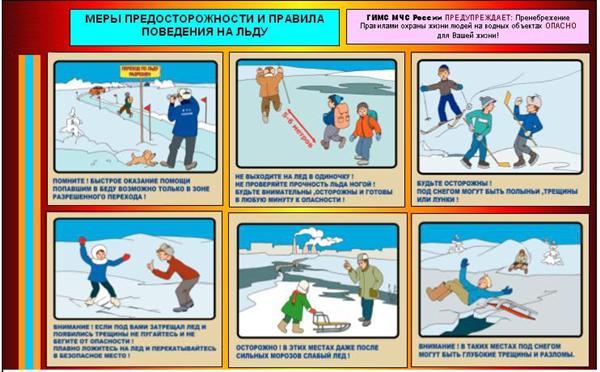 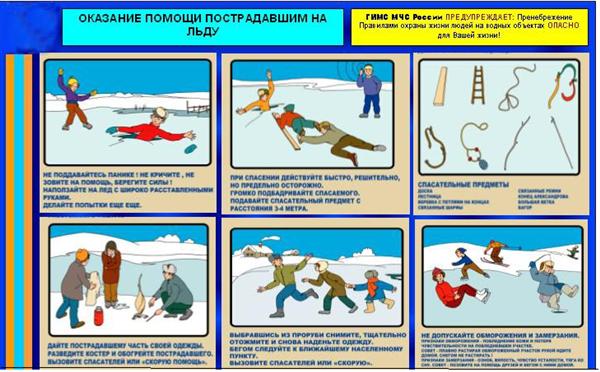 